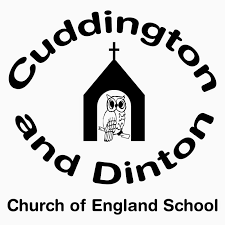 To be tested on 24th September 2021 Year 4 Spellings – The TyphoonsRule: adding the prefix im- before a root word starting with ‘m’ or’p’impossibleimpossibleimperfectimperfectimpatientimpatientimpoliteimpoliteimportantimportantimmovableimmovableimmatureimmatureanybodyanybodyanywhereanywhereanyoneanyoneperhapsperhapspopularpopularOther frequently misspelt words you may want to practise:  volcano, glacier, eruptionOther frequently misspelt words you may want to practise:  volcano, glacier, eruption